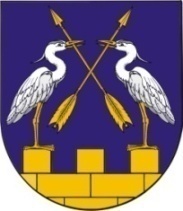        МО АДМИНИСТРАЦИЙЖЕ                              АДМИНИСТРАЦИЯ МО«КОКШАЙСК СЕЛА АДМИНИСТРАЦИЙ»         «КОКШАЙСКОЕ СЕЛЬСКОЕ ПОСЕЛЕНИЕ»ПУНЧАЛЖЕ					ПОСТАНОВЛЕНИЕот 11 февраля 2019 г.  № 21О внесении изменений  в постановление от  04.05.2017 года  № 92                       «Об утверждении административного регламента по предоставлению муниципальной услуги «Выдача разрешения на ввод объекта в эксплуатацию»В соответствии со ст. 55 Градостроительного кодекса Российской Федерации,  письмом Министерства внутренней политики, развития местного самоуправления и юстиции Республики Марий Эл  от 09.11.2018 г. № 01-21/1906 и экспертным заключением от 08.11.2018 № 46/06,  руководствуясь Уставом муниципального образования  «Кокшайское сельское поселение», администрация муниципального образования «Кокшайское сельское поселение»П О С Т А Н О В Л Я Е Т:1. Внести в постановление администрации муниципального образования "Кокшайское сельское  поселение" от  04.05.2017 № 92 «Об утверждении административного регламента по предоставлению      муниципальной     услуги   «Выдача разрешения на ввод объекта в эксплуатацию» (в редакции постановления от 06.10.2017 № 185, от 16.02.2018 № 15,  от 20.06.2018 № 73, от 05.10.2018 № 129)  (далее – Постановление, Регламент) следующие изменения: 1)  пункт 1.2  Регламента изложить в следующей редакции:«1.2. Заявитель - физическое или юридическое лицо (за исключением государственных органов и их территориальных органов, органов государственных внебюджетных фондов и их территориальных органов, органов местного самоуправления) либо их уполномоченные представители, обратившиеся в орган, предоставляющий муниципальные услуги, либо в организации, указанные в частях 2 и 3 статьи 1  Федерального закона  от 27.07.2010 г. № 210-ФЗ «Об организации предоставления государственных и муниципальных услуг» (далее – Федеральный закон), или в организации, указанные в пункте 5  статьи 2 Федерального закона, с запросом о предоставлении муниципальной услуги, в том числе в порядке, установленной статьей 15.1. Федерального закона, выраженным в устной, письменной или электронной форме. Заявителем на получение муниципальной услуги в соответствии  с пунктом 16 статьи 1 Градостроительного кодекса Российской Федерации  является застройщик – физическое или юридическое лицо, обеспечивающее на принадлежащем ему земельном участке или на земельном участке иного правообладателя (которому при осуществлении бюджетных инвестиций в объекты капитального строительства государственной (муниципальной) собственности органы государственной власти (государственные органы), Государственная корпорация по атомной энергии "Росатом", Государственная корпорация по космической деятельности "Роскосмос", органы управления государственными внебюджетными фондами или органы местного самоуправления передали в случаях, установленных бюджетным законодательством Российской Федерации, на основании соглашений свои полномочия государственного (муниципального) заказчика) строительство, реконструкцию, капитальный ремонт, снос объектов капитального строительства, а также выполнение инженерных изысканий, подготовку проектной документации для их строительства, реконструкции, капитального ремонта. Застройщик вправе передать свои функции, предусмотренные законодательством о градостроительной деятельности, техническому заказчику.»;2) пункт 1.4 Регламента изложить в следующей редакции:«1.4. Местонахождение Администрации: 424915, Республика Марий Эл, Звениговский район, с. Кокшайск, ул. Кологривова, д.37 а.Режим работы: Понедельник - пятница с 8.00 до 17.00 часов. В дни, предшествующие нерабочим праздничным дням, продолжительность рабочего дня Администрации сокращается на один час.	Обед: с 12.00 часов до 13.00 часов.	Выходные дни: суббота, воскресенье и нерабочие праздничные дни.         Телефон 8(83645)  6-81-40, 6-80-05Адрес официального сайта Администрации в сети Интернет: www.admzven.ruЭлектронный адрес Администрации: e-mail: kokshask.adm@yandex.ru.»;3) подпункт 4 пункта 2.8 Регламента изложить в следующей редакции:«4) через информационную систему «Портал государственных услуг Республики Марий Эл» (далее – «ПГУ»).»;4) в пункте 2.9 Регламента: - подпункты 5, 13 исключить;- подпункт 6  изложить в следующей редакции:	«6) акт, подтверждающий соответствие параметров построенного, реконструированного объекта капитального строительства проектной документации, в том числе требованиям энергетической эффективности и требованиям оснащенности объекта капитального строительства приборами учета используемых энергетических ресурсов, и подписанный лицом, осуществляющим строительство (лицом, осуществляющим строительство, и застройщиком или техническим заказчиком в случае осуществления строительства, реконструкции на основании договора строительного подряда, а также лицом, осуществляющим строительный контроль, в случае осуществления строительного контроля на основании договора);»;	- подпункт 9 изложить в следующей редакции:	«9) заключение органа государственного строительного надзора (в случае, если предусмотрено осуществление государственного строительного надзора в соответствии с частью 1 статьи 54 Градостроительного  кодекса Российской Федерации) о соответствии построенного, реконструированного объекта капитального строительства требованиям проектной документации, в том числе требованиям энергетической эффективности и требованиям оснащенности объекта капитального строительства приборами учета используемых энергетических ресурсов, заключение уполномоченного на осуществление федерального государственного экологического надзора федерального органа исполнительной власти (далее - орган федерального государственного экологического надзора), выдаваемое в случаях, предусмотренных частью 7 статьи 54 Градостроительного  кодекса Российской Федерации;»;	5) в пункте 2.11. Регламента:- в абзаце третьем слова «1, 4, 5, 6, 7, 8, 12 и 13» заменить словами: «1, 4, 6, 7 и 8»;- абзац второй исключить;	6) в пункте 2.14 Регламента:- в абзаце пятом слова:  «Данное основание не применяется в отношении объектов индивидуального жилищного строительства» исключить;	- абзац шестой изложить в следующей редакции:«несоответствие объекта капитального строительства разрешенному использованию земельного участка и (или) ограничениям, установленным в соответствии с земельным и иным законодательством Российской Федерации на дату выдачи разрешения на ввод объекта в эксплуатацию, за исключением случаев, если указанные ограничения предусмотрены решением об установлении или изменении зоны с особыми условиями использования территории, принятым в случаях, предусмотренных пунктом 9 части 7 статьи 51 Градостроительного  кодекса Российской Федерации,  и строящийся, реконструируемый объект капитального строительства, в связи с размещением которого установлена или изменена зона с особыми условиями использования территории, не введен в эксплуатацию;»;- абзац седьмой исключить;7) пункт 2.12 Регламента изложить в следующей редакции:«2.12. Для получения разрешения на ввод объекта в эксплуатацию разрешается требовать только указанные в  частях 3 и 4 статьи 55 Градостроительного кодекса Российской Федерации документы. Документы,  предусмотренные частями 3 и 4 статьи 55 Градостроительного кодекса Российской Федерации, могут быть направлены в электронной форме. Правительством Российской Федерации или Правительством Республики Марий Эл (применительно к случаям выдачи разрешения на ввод объекта в эксплуатацию органами исполнительной власти субъектов Российской Федерации, органами местного самоуправления) могут быть установлены случаи, в которых направление указанных в частях 3 и 4 статьи 55 Градостроительного кодекса Российской Федерации документов осуществляется исключительно в электронной форме. Порядок направления документов, указанных в частях 3 и 4 статьи 55 Градостроительного кодекса Российской Федерации, в уполномоченные на выдачу разрешений на ввод объекта в эксплуатацию федеральные органы исполнительной власти, органы исполнительной власти Республики Марий Эл, органы местного самоуправления, Государственную корпорацию по атомной энергии "Росатом" или Государственную корпорацию по космической деятельности "Роскосмос" в электронной форме устанавливается Правительством Российской Федерации.»;8) раздел  II  Регламента  дополнить пунктами 2.27, 2.28  следующего содержания:«Требования к взаимодействию с заявителем при предоставлении муниципальной услуги»2.27. При предоставлении муниципальной услуги Администрация не вправе требовать от заявителя:1) представления документов и информации или осуществления действий, представление или осуществление которых не предусмотрено нормативными правовыми актами, регулирующими отношения, возникающие в связи с предоставлением муниципальных услуг;2) представления документов и информации, в том числе подтверждающих внесение заявителем платы за предоставление государственных и муниципальных услуг, которые находятся в распоряжении органов, предоставляющих муниципальные услуги, иных государственных органов, органов местного самоуправления либо подведомственных государственным органам или органам местного самоуправления организаций, участвующих в предоставлении предусмотренных частью 1 статьи 1  Федерального закона от 27.07.2010 № 210-ФЗ «Об организации предоставления государственных и муниципальных услуг» (далее – Федеральный закон) государственных и муниципальных услуг, в соответствии с нормативными правовыми актами Российской Федерации, нормативными правовыми актами Республики Марий Эл, муниципальными правовыми актами, за исключением документов, включенных в определенный частью 6  статьи 7 Федерального закона перечень документов. Заявитель вправе представить указанные документы и информацию в органы, предоставляющие муниципальные услуги, по собственной инициативе.».2.28. Представления документов и информации, отсутствие и (или) недостоверность которых не указывались при первоначальном отказе в приеме документов, необходимых для предоставления муниципальной услуги, либо в предоставлении муниципальной услуги, за исключением следующих случаев:а) изменение требований нормативных правовых актов, касающихся предоставления муниципальной услуги, после первоначальной подачи заявления о предоставлении муниципальной услуги;б) наличие ошибок в заявлении о предоставлении муниципальной услуги и документах, поданных заявителем после первоначального отказа в приеме документов, необходимых для предоставления муниципальной услуги, либо в предоставлении муниципальной услуги и не включенных в представленный ранее комплект документов;в) истечение срока действия документов или изменение информации после первоначального отказа в приеме документов, необходимых для предоставления муниципальной услуги, либо в предоставлении муниципальной услуги;г) выявление документально подтвержденного факта (признаков) ошибочного или противоправного действия (бездействия) должностного лица органа, предоставляющего муниципальную услугу, муниципального служащего, работника многофункционального центра, работника организации, предусмотренной частью 1.1 статьи 16 Федерального закона от 19 июля 2018 г. № 204-ФЗ «О внесении изменений в Федеральный закон «Об организации предоставления государственных и муниципальных услуг» (далее – Федеральный закон), при первоначальном отказе в приеме документов, необходимых для предоставления муниципальной услуги, либо в предоставлении муниципальной услуги, о чем в письменном виде за подписью руководителя органа, предоставляющего муниципальную услугу, руководителя многофункционального центра при первоначальном отказе в приеме документов, необходимых для предоставления муниципальной услуги, либо руководителя организации, предусмотренной частью 1.1 статьи 16 Федерального закона, уведомляется заявитель, а также приносятся извинения за доставленные неудобства.";9) пункт 3.2 Регламента изложить в следующей редакции:«3.2. Прием и регистрация заявления о выдаче разрешения на ввод объекта эксплуатацию и документов, необходимых для предоставления муниципальной услуги, может осуществляться в форме личного обращения заявителя (в том числе через представителя), при направлении почтовым отправлением или с использованием электронных средств связи, через многофункциональные центры предоставления государственных и муниципальных услуг на территории Республики Марий Эл (МФЦ), через информационную систему «Портал государственных услуг Республики Марий Эл («ПГУ»)». 10) пункт 3.11 Регламента изложить в следующей редакции:«3.11. Основанием для начала административной процедуры является поступление должностным лицом Администрации, ответственному за рассмотрение заявления и прилагаемых к заявлению документов,  зарегистрированного заявления с приложением необходимых документов.»;11) в разделе  V  Регламента:-  пункт 5.1 изложить в следующей редакции:  «5.1. Заявителю предоставляется возможность обратиться с жалобой  на решения и действия (бездействия) органа, предоставляющего   муниципальную услугу, должностного лица органа, предоставляющего   муниципальную услугу,   в том числе в случае истребования у  заявителя  при предоставлении  муниципальной услуги документов или информации, отсутствие и (или) недостоверность которых не указывалось при первоначальном отказе в приеме документов, необходимых для предоставления муниципальной услуги, за исключением случаев, предусмотренных  Федеральным законом от 19.07.2018 г. № 204-ФЗ «О внесении изменений в Федеральный закон «Об организации предоставления государственных и муниципальных услуг».»;- пункт 5.3 дополнить подпунктами 8, 9, 10 следующего содержания:«8)  нарушение срока или порядка выдачи документов по результатам предоставления  муниципальной услуги; 9) приостановление предоставления муниципальной услуги, если основания приостановления не предусмотрены федеральными законами и принятыми в соответствии с ними иными нормативными правовыми актами Российской Федерации, законами и иными нормативными правовыми актами Республики Марий Эл, муниципальными правовыми актами. В указанном случае досудебное (внесудебное) обжалование заявителем решений и действий (бездействия) многофункционального центра, работника многофункционального центра возможно в случае, если на многофункциональный центр, решения и действия (бездействие) которого обжалуются, возложена функция по предоставлению соответствующих муниципальных услуг в полном объеме в порядке, определенном частью 1.3 статьи 16  Федерального закона от 27.07.2010 г. № 210-ФЗ «Об организации предоставления государственных и муниципальных услуг»;10) требование у заявителя при предоставлении  муниципальной услуги документов или информации, отсутствие и (или) недостоверность которых не указывались при первоначальном отказе в приеме документов, необходимых для предоставления муниципальной услуги, либо в предоставлении муниципальной услуги, за исключением случаев, предусмотренных пунктом 4 части 1 статьи 7  Федерального закона от 27.07.2010 г. № 210-ФЗ «Об организации предоставления государственных и муниципальных услуг»;- пункт 5.20 считать пунктом 5.22 изложив его в следующей редакции:«5.22. В случае установления в ходе или по результатам рассмотрения жалобы признаков состава административного правонарушения или преступления должностное лицо, работник, наделенные полномочиями по рассмотрению жалоб в соответствии с частью 1 статьи 11.2.Федерального закона от 27.07.2010 № 210-ФЗ «Об организации предоставления государственных и муниципальных услуг», незамедлительно направляет имеющиеся материалы в органы прокуратуры.»;- дополнить пунктами 5.20, 5.21 следующего содержания:«5.21. В случае признания жалобы подлежащей удовлетворению в ответе заявителю, указанном в части 8  статьи 11.2 Федерального закона от 27.07.2010 г. № 210-ФЗ «Об организации предоставления государственных и муниципальных услуг» (далее – Федеральный закон) дается информация о действиях, осуществляемых органом, предоставляющим муниципальную услугу,  предусмотренной частью 1.1 статьи 16 Федерального закона, в целях незамедлительного устранения выявленных нарушений при оказании  муниципальной услуги, а также приносятся извинения за доставленные неудобства и указывается информация о дальнейших действиях, которые необходимо совершить заявителю в целях получения муниципальной услуги;   	5.22. В случае признания жалобы не подлежащей удовлетворению в ответе заявителю, указанном в части 8  статьи 11.2 Федерального закона от 27.07.2010 г. № 210-ФЗ «Об организации предоставления государственных и муниципальных услуг», даются аргументированные разъяснения о причинах принятого решения, а также информация о порядке обжалования принятого решения.  2. Настоящее постановление вступает в силу после его обнародования в местах обнародования.3. Контроль за исполнением настоящего постановления оставляю за собой.Глава Администрации                                          П.Н. Николаев